722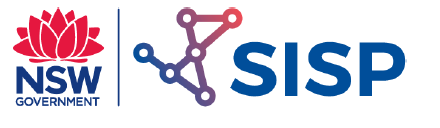 Bending Stressin Aircraft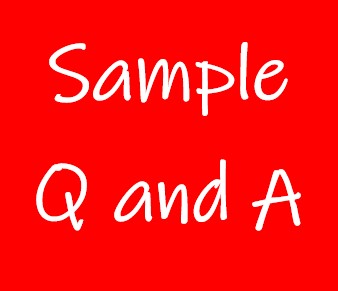 Exercise 1 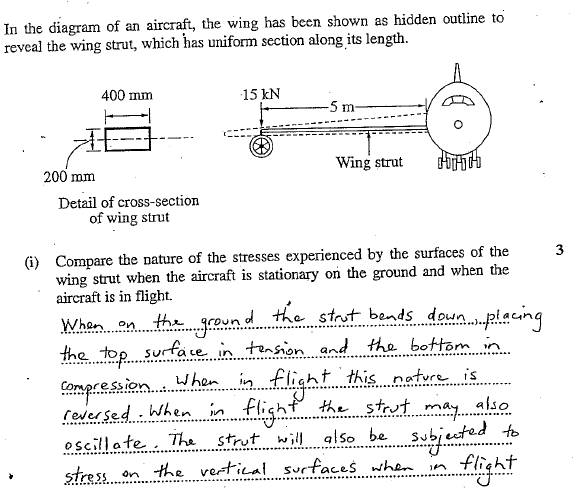 Exercise 2	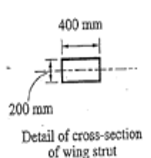 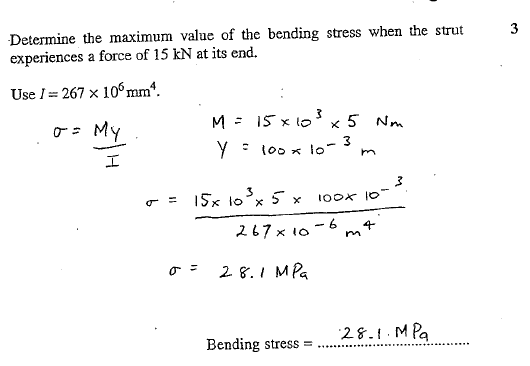 Exercise 3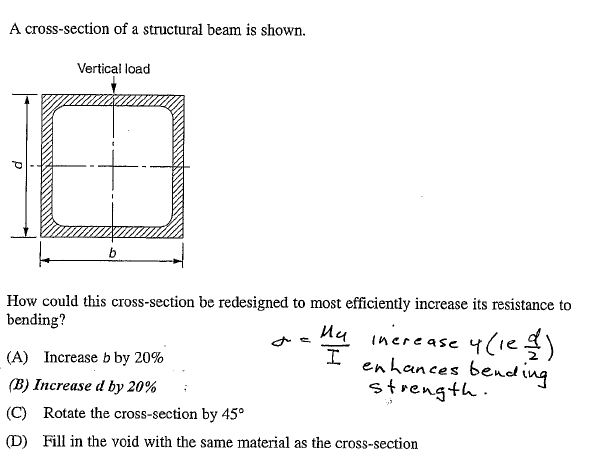 Exercise 4 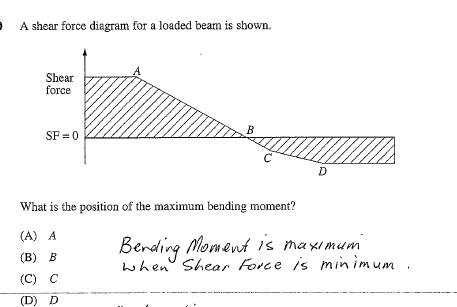 Exercise 5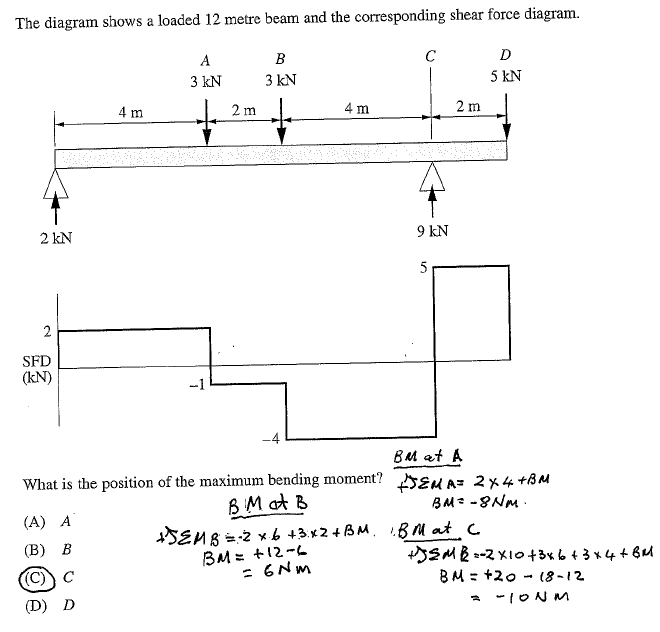 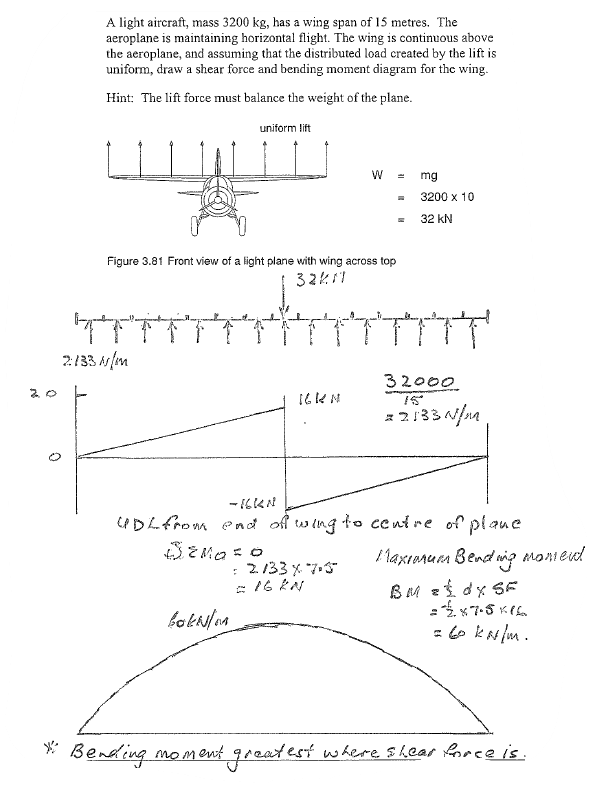 Exercise 6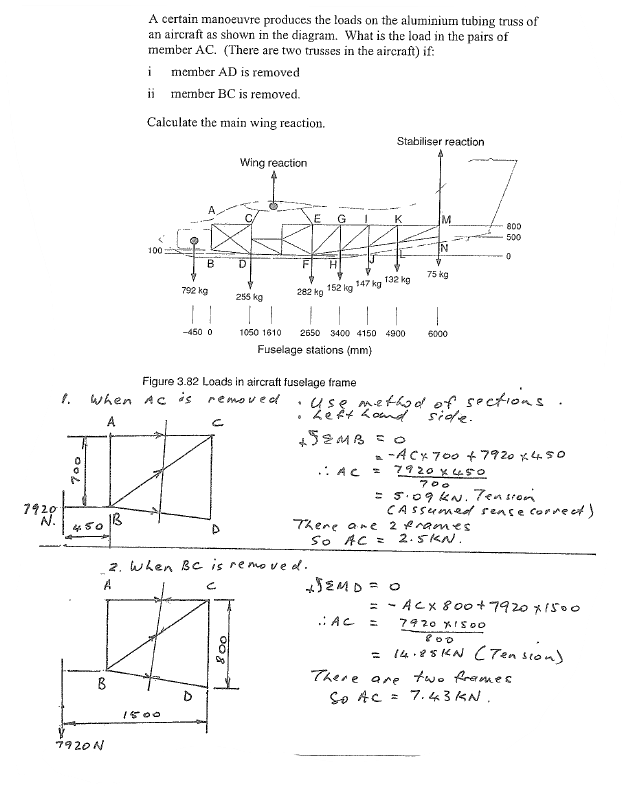 Exercise 6 (Continued)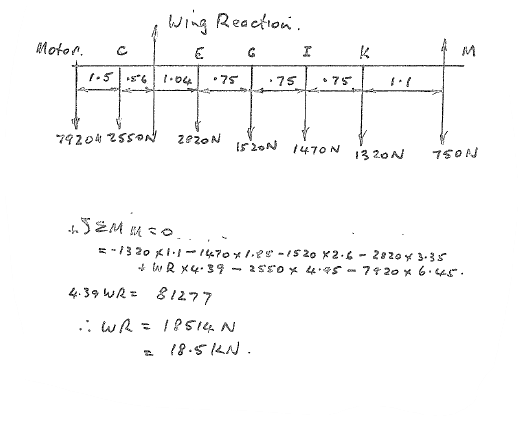 Exercise 7 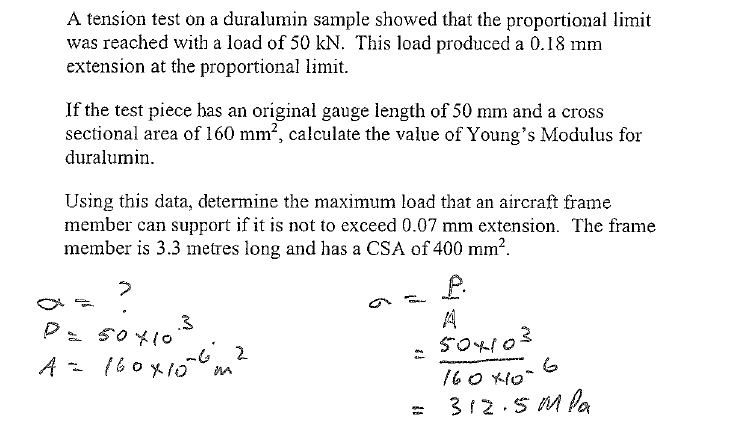 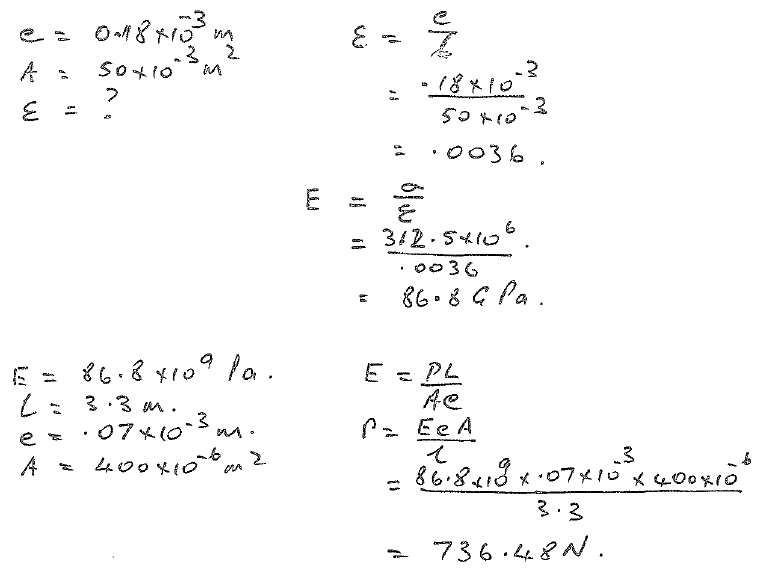 Exercise 8 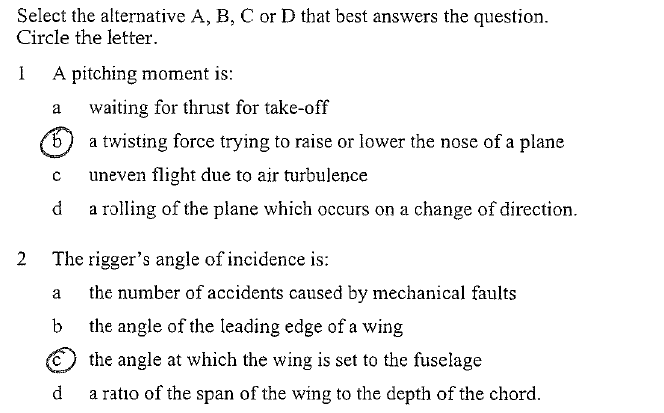 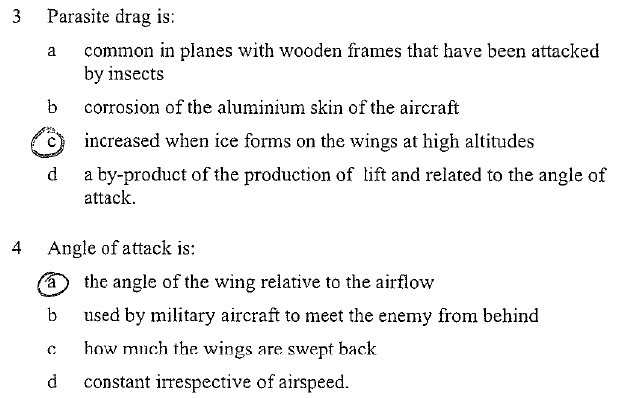 Exercise 8 (Continued)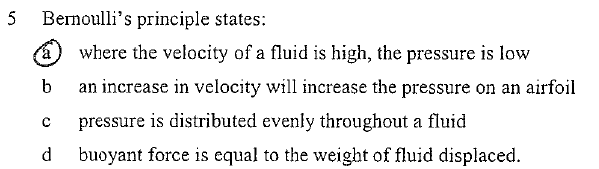 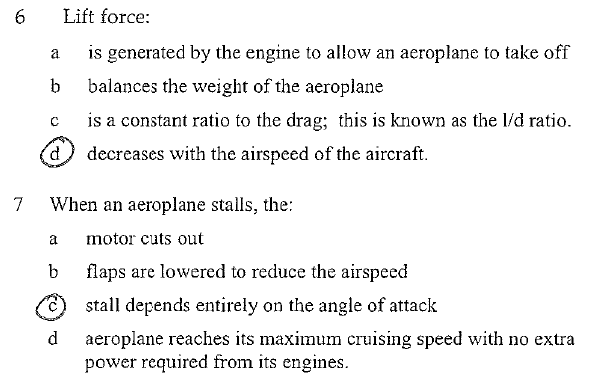 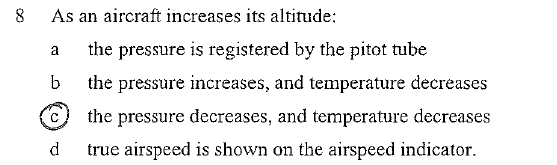 Exercise 8 (Continued) 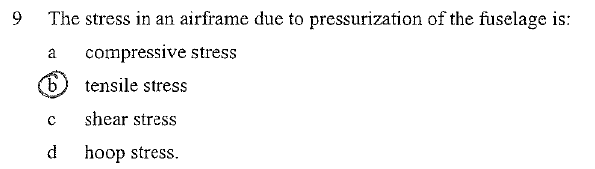 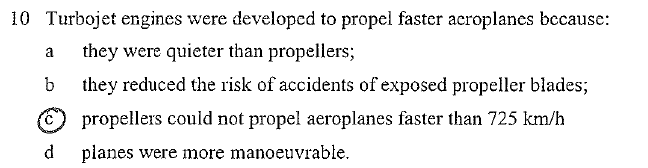 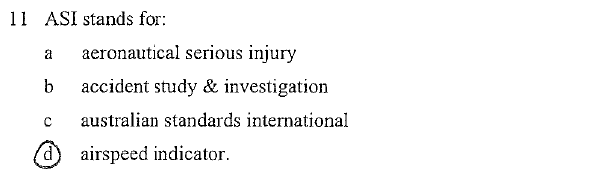 